УКРАЇНАПАВЛОГРАДСЬКА   МІСЬКА  РАДАДНІПРОПЕТРОВСЬКОЇ  ОБЛАСТІ(58 сесія VІІ скликання)РІШЕННЯ                       p.		         	      	              		 №                 Про створення комунального некомерційного підприємства «Павлоградський пологовий будинок» Павлоградської міської ради шляхом реорганізації(перетворення) комунального закладу«Павлоградський пологовий будинок»Павлоградської міської радиЗгідно зі ст.26 Закону України «Про місцеве самоврядування в Україні», ст.ст.104-108 Цивільного кодексу України, ст. 59, ст.78 Господарського кодексу України, відповідно до Закону України «Про внесення змін до деяких законодавчих актів України щодо удосконалення законодавства з питань діяльності закладів охорони здоров’я»,  ст.16, ст.35-1 Закону України «Основи законодавства України про охорону здоров’я», Закону України «Про державну реєстрацію юридичних осіб, фізичних осіб-підприємців та громадських формувань», на виконання розпорядження Кабінету Міністрів України від 30 листопада 2016 року №1013-р «Про схвалення Концепції реформи фінансування охорони здоров’я»,   Павлоградська міська рада: ВИРІШИЛА:Створити комунальне некомерційне підприємство «Павлоградський пологовий будинок» Павлоградської міської ради шляхом реорганізації (перетворення) комунального закладу «Павлоградський пологовий будинок» Павлоградської міської ради.Затвердити Статут комунального некомерційного підприємства «Павлоградський пологовий будинок» Павлоградської міської ради      (додаток 1).Уповноважити секретаря Павлоградської міської ради Аматова Є.В. підписати Статут комунального некомерційного підприємства «Павлоградський пологовий будинок» Павлоградської міської ради.Затвердити Передавальний акт між комунальним закладом «Павлоградський пологовий будинок» Павлоградської міської ради та правонаступником комунальним некомерційним підприємством «Павлоградський пологовий будинок» Павлоградської міської ради (додаток 2).Визначити комунальне некомерційне підприємство  «Павлоградський пологовий будинок» Павлоградської міської ради, правонаступником майна, прав, залишків коштів, які утворилися на рахунках спеціального фонду, та обов’язків комунального закладу «Павлоградський пологовий будинок» Павлоградської міської ради, відповідно до затвердженого в установленому порядку передавального акту.Встановити, що нерухоме майно, передається на баланс комунального некомерційного підприємства «Павлоградський пологовий будинок» Павлоградської міської ради на праві оперативного управління з дати затвердження Передавального акту.Керівнику комунального некомерційного підприємства «Павлоградський пологовий будинок» Павлоградської міської ради здійснити державну реєстрацію підприємства у визначеному законодавством порядку.Дозволити керівнику комунального некомерційного підприємства  «Павлоградський пологовий будинок» Павлоградської міської ради перерахувати на рахунки установ банку новоствореного комунального некомерційного підприємства «Павлоградський пологовий будинок» Павлоградської міської ради для подальшого використання залишків коштів, які утворилися на рахунках спеціального фонду комунального закладу «Павлоградський пологовий будинок» Павлоградської міської ради, що обліковуються як надходження отриманих від плати за послуги та за іншими джерелами власних надходжень.Контроль за виконанням даного рішення покласти на постійну депутатську комісію з питань освіти, культури, сім'ї, соціального захисту, охорони здоров'я, материнства і дитинства (голова – Лаппо Н.І.). Міський голова                                                                        	А. О. Вершина Питання винесено на розгляд ради згідно розпорядження міського голови  № _____  від  _______________.      Рішення підготував:Т.в.о. начальника відділу охорониздоров’я Павлоградської міської радиІ.О. СамохінСекретар міської радиЄ.В. АматовЗаступник голови постійної депутатської комісіїз питань освіти, культури, сім'ї, соціального захисту, охорони здоров'я, материнства і дитинстваЛ.О. КравченкоГолова постійної  комісії з питань планування, бюджету, фінансів, економічних реформ, інвестицій та міжнародного співробітництваА.В. ЧернецькийЗаступник міського голови з питаньдіяльності виконавчих органів радиС.Г. ПацкоНачальник фінансового управління	Павлоградської міської ради  Р.В. РоїкНачальник юридичного відділу Павлоградської міської радиО.І. Ялинний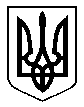 